2017 Oak Park High School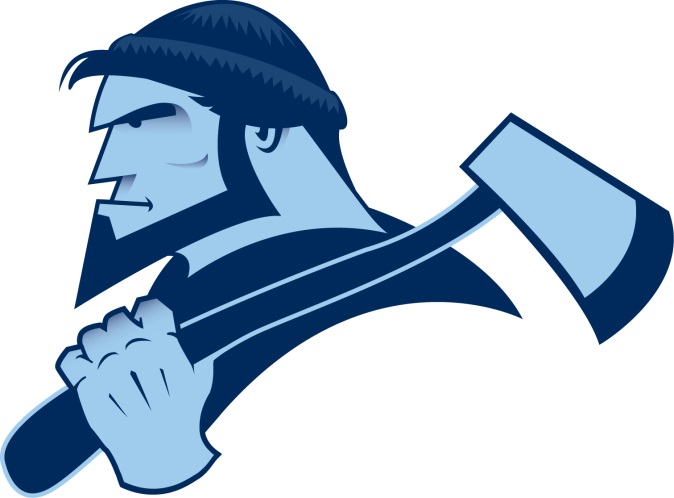 PTSA/Booster Club ScholarshipOak Park High School PTSA/Booster Club will award THREE $500 scholarships to graduating seniors. Completed applications and teacher reference forms must be received no later than 2:30pm on Wednesday, April 12th. Applications must be submitted (in a sealed envelope labeled “PTSA Scholarship”) to the Counseling Office.  The scholarships will be awarded at Senior Awards night on Wednesday, May 3rd.Minimum Eligibility Requirements:	Graduating Senior	Cumulative minimum GPA of 2.5 Application Requirements:Application (Typed or neatly hand written)EssayMust be typed in 12 point font and double spaced.Please limit your essay to 300 words or fewer.DO NOT use your name or your parents’ or guardians’ names in your essay.Address the following questions:What are your future plans and goals? Please include where you plan to attend college and what you plan to study.What have your experiences and personal involvement in Oak Park High School and the extended community taught you and how will you apply those lessons in the future?Two completed Teacher/Sponsor Recommendations. At least one reference must come from a course instructor.  Use the form provided.Payment:The scholarship will be paid in one lump sum directly to the educational institution you plan to attend.Oak Park High School PTSA/Booster Club Scholarship Application(Minimum Requirements: Graduating Senior, Cumulative GPA 2.5 or higher)Please place your completed application in a sealed envelope labeled “PTSA Scholarship” and deliver to the Counseling Office no later than 2:30 pm on April 12th.                                                                                                     APPLICANT INFORMATION:PART II. EXTRACURRICULAR ACTIVITIESPlease list your extracurricular activities during high school. Add additional sheets if necessaryPART III. COMMUNITY SERVICEPlease list any Community Service projects, activities or groups in which you participate.PART IV. WORK EXPERIENCEPlease list your work experiences.Oak Park High School PTSA/Booster Club ScholarshipTeacher/Sponsor Recommendation FormStudent Name: ________________________________________________________Teacher/Sponsor Name: ________________________________________________Please evaluate the student in relation to other students of the same age/grade. Please share with us your insights on this student and how he or she has added value to the Oak Park community in their time here by modeling the Oak Park way and demonstrating a commitment to academic excellence.Please complete this form and place in a sealed envelope marked “PTSA Scholarship” and place in the PTSA/Booster Club mailbox in the main office by Wednesday, April 12th.  Last NameFirst NameM.I.Street AddressStreet AddressApt/UnitCityStateZipPhoneEmailEmailStudent IDGPAGPAHave you attended Oak Park all four years?If no, where?If no, where?PTSA/Booster Club Involvement:Do your parents/guardians have a paid membership with the OP PTSA/Booster Club? __Yes  __No  __Not sureAre your parents/guardians active in the OP PTSA/Booster Club? __Yes  __No  __Not sureHave you or your parents volunteered for any of the OP PTSA/Booster Club activities?  __Back to School Picnic  __Craft Fair  __Chili Supper/Silent Auction   Other:___________________________PTSA/Booster Club Involvement:Do your parents/guardians have a paid membership with the OP PTSA/Booster Club? __Yes  __No  __Not sureAre your parents/guardians active in the OP PTSA/Booster Club? __Yes  __No  __Not sureHave you or your parents volunteered for any of the OP PTSA/Booster Club activities?  __Back to School Picnic  __Craft Fair  __Chili Supper/Silent Auction   Other:___________________________PTSA/Booster Club Involvement:Do your parents/guardians have a paid membership with the OP PTSA/Booster Club? __Yes  __No  __Not sureAre your parents/guardians active in the OP PTSA/Booster Club? __Yes  __No  __Not sureHave you or your parents volunteered for any of the OP PTSA/Booster Club activities?  __Back to School Picnic  __Craft Fair  __Chili Supper/Silent Auction   Other:___________________________REFERENCESREFERENCESREFERENCESPlease list 2 teacher references.Please list 2 teacher references.Please list 2 teacher references.Full NameSubjectSubjectEmailPhonePhoneFull NameSubjectSubjectEmailPhonePhoneDISCLAIMER AND SIGNATUREDISCLAIMER AND SIGNATUREDISCLAIMER AND SIGNATUREI certify that my answers are true and complete to the best of my knowledge. I certify that the essay portion of this application is original work and created exclusively by me. If this application leads to a scholarship award, I promise to use the money for the purpose for which it was intended. I certify that my answers are true and complete to the best of my knowledge. I certify that the essay portion of this application is original work and created exclusively by me. If this application leads to a scholarship award, I promise to use the money for the purpose for which it was intended. I certify that my answers are true and complete to the best of my knowledge. I certify that the essay portion of this application is original work and created exclusively by me. If this application leads to a scholarship award, I promise to use the money for the purpose for which it was intended. Student SignatureDateDateOFFICIAL USE ONLYOFFICIAL USE ONLYOFFICIAL USE ONLYGraduating Senior_____ GPA_____ Date received:_____Graduating Senior_____ GPA_____ Date received:_____Graduating Senior_____ GPA_____ Date received:_____OrganizationPosition/YearLevels (National/Regional/Local)Coach/Teacher/ SponsorDescription of activities:Description of activities:Grades you participated___9th  ___10th ___11th  ___12thAverage hours per months?How many months of the year? OrganizationPosition/YearLevels (National/Regional/Local)Coach/Teacher/ SponsorDescription of activities:Description of activities:Grades you participated___9th  ___10th ___11th  ___12thAverage hours per months?How many months of the year?OrganizationPosition/YearLevels (National/Regional/Local)Coach/Teacher/ SponsorDescription of activities:Description of activities:Grades you participated___9th  ___10th ___11th  ___12thAverage hours per months?How many months of the year?OrganizationPosition/YearLevels (National/Regional/Local)Coach/Teacher/ SponsorDescription of activities:Description of activities:Grades you participated___9th  ___10th ___11th  ___12thAverage hours per months?How many months of the year?Service/Volunteer Work:Description of service:Contact/Phone number:Dates of Service and Hours(i.e. Sept. 26, 2016 – 8 hours)Service/Volunteer Work:Description of service:Contact/Phone number:Dates of Service and Hours(i.e. Sept. 26, 2016 – 8 hours)Service/Volunteer Work:Description of service:Contact/Phone number:Dates of Service and Hours(i.e. Sept. 26, 2016 – 8 hours)Service/Volunteer Work:Description of service:Contact/Phone number:Dates of Service and Hours(i.e. Sept. 26, 2016 – 8 hours)Employer:Description of work:Contact/Phone number:Dates of Employment:Employer:Description of work:Contact/Phone number:Dates of Employment:Employer:Description of work:Contact/Phone number:Dates of Employment:Employer:Description of work:Contact/Phone number:Dates of Employment: